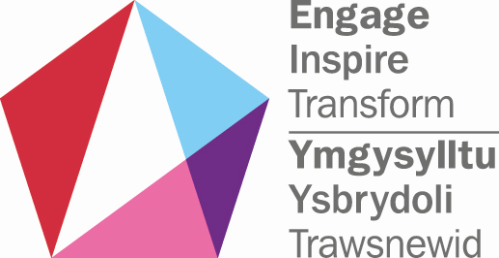 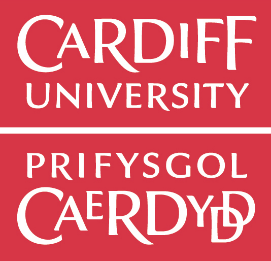 Community Gateway / Initial expression of interest 2014Please return form to Email: communitygateway@cardiff.ac.ukPost: Community Gateway c/o Welsh School of Architecture,Bute Building, King Edward VII Avenue, Cardiff CF 10 3NB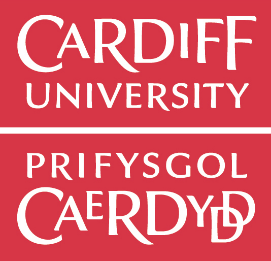 Porth Cymunedol / Datganiad o ddiddordeb cychwynnol 2014Dychwelwch y ffurflen at E-bost: communitygateway@caerdydd.ac.ukPost: Porth Cymunedol d/o Ysgol Bensaernïaeth Cymru,Adeilad Bute, Rhodfa Brenin Edward VII, Caerdydd CF 10 3NBPlease tell us your name and contact detailsTell us briefly about your ideas for a project / partnership in Grangetown, and how it could benefit communities in Grangetown.Do you have any links to existing organisations or projects in Grangetown?Who could the project involve in Cardiff University?How would the project benefit Cardiff University?Any other comments or questions?Nodwch eich enw a’ch manylion cyswlltYn gryno, rhowch wybod i ni am eich syniadau ar gyfer prosiect / partneriaeth yn Grangetown, a sut gallai fod o fudd i gymunedau yn Grangetown.Oes gennych chi unrhyw gysylltiadau â mudiadau neu brosiectau sydd eisoes ar waith yn Grangetown?Pwy allai’r prosiect eu cynnwys ym Mhrifysgol Caerdydd??Sut byddai’r prosiect o fudd i Brifysgol Caerdydd?Unrhyw sylwadau eraill neu gwestiynau?